Přihlašovací údajeFakturační informaceÚčastníkGDPRObjednavatel kurzu dává souhlas Vzdělávacímu institutu ETS z. s. se zpracováním osobních údajů účastníků v souladu s příslušným ustanovením zákona č. 110/2019 Sb., o zpracování osobních údajů, upřesňující Nařízení o ochraně osobních údajů, za účelem aktivit souvisejících se vzděláváním a povinnou evidencí absolventů uvedených v zákoně č. 108/2006, sb., o sociálních službách. Osobní údaje účastníka zahrnují jméno, příjmení, titul, datum a místo narození. Identifikační údaje objednávajícího zahrnují název organizace, IČ, DIČ, adresu apod.Další účastníciPřihláška ke kurzu akreditovanému MPSV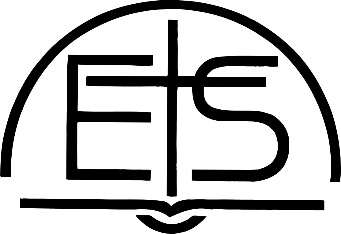 Místo realizace semináře(adresa)Název sociální služby(název organizace)Název vybraného seminářeNázev organizace (objednatel)Adresa (ulice, č.p., město, PSČ)Název organizace (objednatel)Adresa (ulice, č.p., město, PSČ)Kontaktní osobaWebové stránkyTelefonní čísloIČOEmailDIČDatum narození Místo narozeníTitul, jménoPodpisJménoPodpis objednavateleHůlkově jméno podpisujícíhoDatum podpisudenměsícrokPřihláška ke kurzu akreditovanému MPSVPořadíTitulJménoPříjmeníTitulDatum narozeníMísto narození